					                                                                                                                   Alergény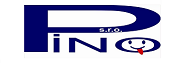 Pondelok P1	5157  Polievka tekvicovo-mrkvová so zázvorom					 250g		7 	   P2       5052  Polievka s mäsom a zeleninou/hov.mäso,koreň.zelenina/	  	 		 250g		9A,  9055   Farebné cestoviny so syrovou omáčkou a kuracími prsiami					 280g		1,3,7B,  7007   Bravčové rezne prekladané/bravč.mäso, vajce, strúh./,17071 Zemiak. kaša s mrkvou, Šalát    70/50/280/100g	1,3,7C,  17072 Kuskus so zeleninou, Šalát z čínskej kapusty s kukuricou					 320/100g	1D,  14084 Cestovinový šalát so strukovinou a syrom/biela fazuľa,čer. fazuľa, brokolica, pretlak, syr/	 300g		1,7E,  BZBM  Kuracie prírodné, Zemiaková kaša s mrkvou, Šalát z čínskej kapusty s kukuricou                           54/100/280/100gUtorok  P1	5004  Polievka brokolicová krémová							 250g		1,7              P2	5083  Polievka kuracia s cestovinou							 250g		1,3,9A,  13052 Pečená sekaná fašírka/ bravč. mäso, vajce/, 17038 Zemiaky varené s maslom, Šalát		 100/250/100g 1,3B,  9043   Rizoto s kuracím mäsom so zeleninou a syrom, Šalát mrkvový s citrónom			 320/100g	7,9C,  14013 Karfiol vyprážaný, 17040 Zemiaky varené, Dresing – domáca tatárska omáčka			 200/250/80g	1,3,7D,  9045   Cézar šalát s dresingom/listový šalát, slaninka, krutóny/ 				               280g		1,7,10E,  BZBM  Rizoto s kuracím mäsom so zeleninou, Šalát mrkvový s citrónom                                                     320/100g           9Streda P1	5019  Polievka fazuľová s mäsom a zeleninou						 250g		9             P2	5122  Polievka zeleninová s ryžou							 250g		9A,  21019 Krupicová kaša s ovsenými vločkami, 16001 Posýpka kakaová			               360/40g	1,7B,  7039   Moravský bravčový vrabec, 17050 Dusená kapusta hlávková, 17040 Zemiaky varené 		 54/70/190/250g 1C,  12003 Bravčová pečeň na zelenine/ hrášok, koreňová zelenina/ 17011 Ryža, Šalát                     	 166/190/120g	D,  26004 Pečená zelenina/mrkva, baby zemiaky, cvikla, šampiňóny, petržlen/, Cesnakový dresing  	 300g    		 7E,   BZBM Bezlepková krupicová kaša /rastlinne mlieko/, Posýpka kakaová				 360/40gŠtvrtok 	P1	5132  Polievka zemiaková so zeleninou	  a krúpami				 	 250g  		 1,9P2	5176  Polievka Markina /čer. šošovica, cibuľa, paradajky/		 		 250g 	             A,  6026   Hovädzia pečienka burgundská/hov.mäso, slanina, slivkový lekvár/, 17001 Cestoviny             52/110/185g   1,3,9B,  9018   Kuracie prsia na zelenine/koreň. zelenina/, 17040 Zemiaky varené			               54/120/250g    1,9C,  14053 Zapekaná fazuľka so syrom, 17032 Opekané zemiaky, Šalát uhorkový				 185/240/120g	3,7D,  24050 Šalát zeleninový miešaný s vajcom, Dresing horčicový, Celozrnné pečivo	                 	 280/ 1ks    1,3,7,10E,   BZBM Hovädzia pečienka burgundská, Bezlepková cestoviny					 52/110/185g    3,9Piatok   P1	5109  Polievka z kyslej kapusty s mäsom a zemiakmi					 250gP2	5012  Polievka cícerová so zeleninou 							 250g		  9A,  9046   Kuracie stehná pečené, 17012 Ryža s hráškom, Kompót					 150/75/195/150g B,  10036 Zapekané rybie filé s drvenými paradajkami a olivami, 17035 Zemiaky varené, Šalát miešaný 67/80/250/120g	 4,7C,  14069 Guláš zo syra Tofu/tofu údené, hrášok, kukurica, biela fazuľa, pretlak/,17011Ryža, Šalát	 180/190/120g	   6D,  9045   Kurací šalát so zeleninou a rukolou, Dresing tisíc ostrovov , Celozrnné pečivo			 280g/1ks        1,3,7,10E,  BZBM  Guláš zo syra Tofu, Ryža dusená, Šalát miešaný					               180/190/120g	   6Na jedálnom lístku sú uvedené hmotnosti hotového pokrmu, zmena jedálneho lístka je vyhradená. Nepoužívajú sa GMO.      Info: www.pinostravovanie.sk								Schválil: Tomáš Mészároš